Sharing Your Screen During a Meeting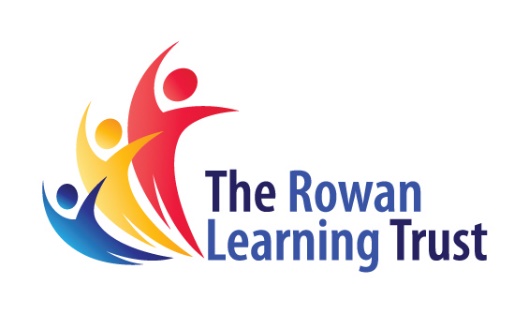 The Rowan Learning Trust – Teams InstructionsThis guide will allow you to share you screen to display Powerpoints. So that the students can follow as you speak. There is a chat feature that will allow you to see any questions from students whilst presenting.Step 1: To share your screen when in the meeting you will need to click the share button (circled red) at the top of your screen.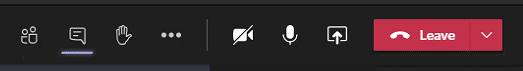 Step 2: Select your document to present. Your presentations will either appear under PowerPoint or you can click browse and upload from my PC.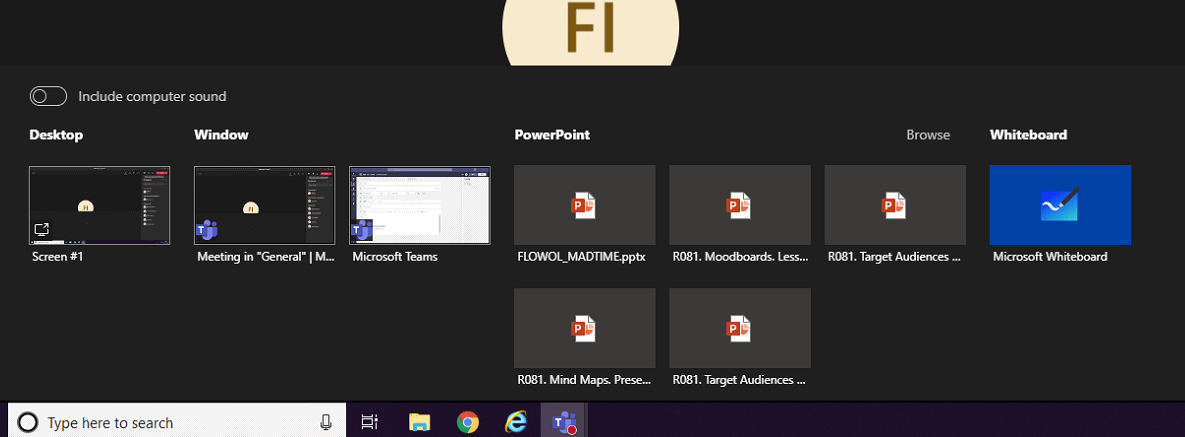 Step 3: Once you have found your PowerPoint, click it and then click Open. This will display on your Teams meeting.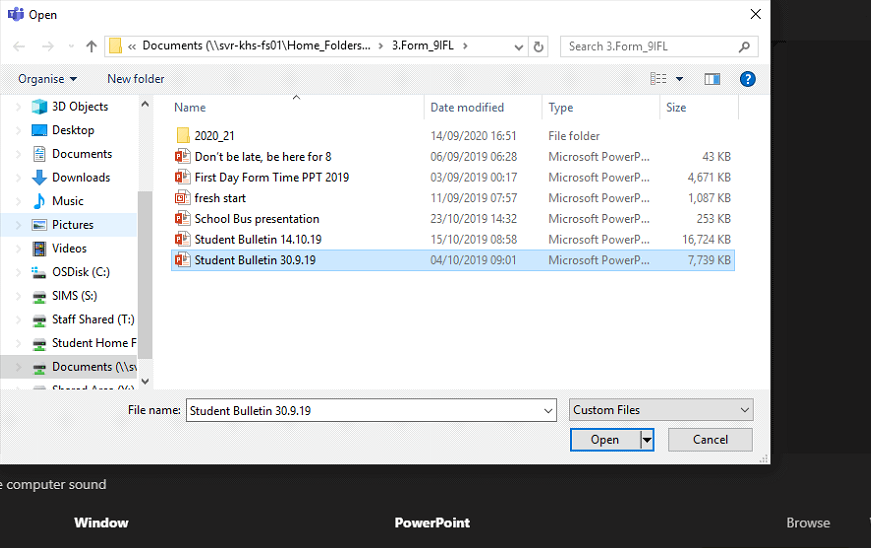 Step 4: The PowerPoint will display to the students. To view the chat function, click the chat icon (Circled red) and it will display down to the right side of your presentation.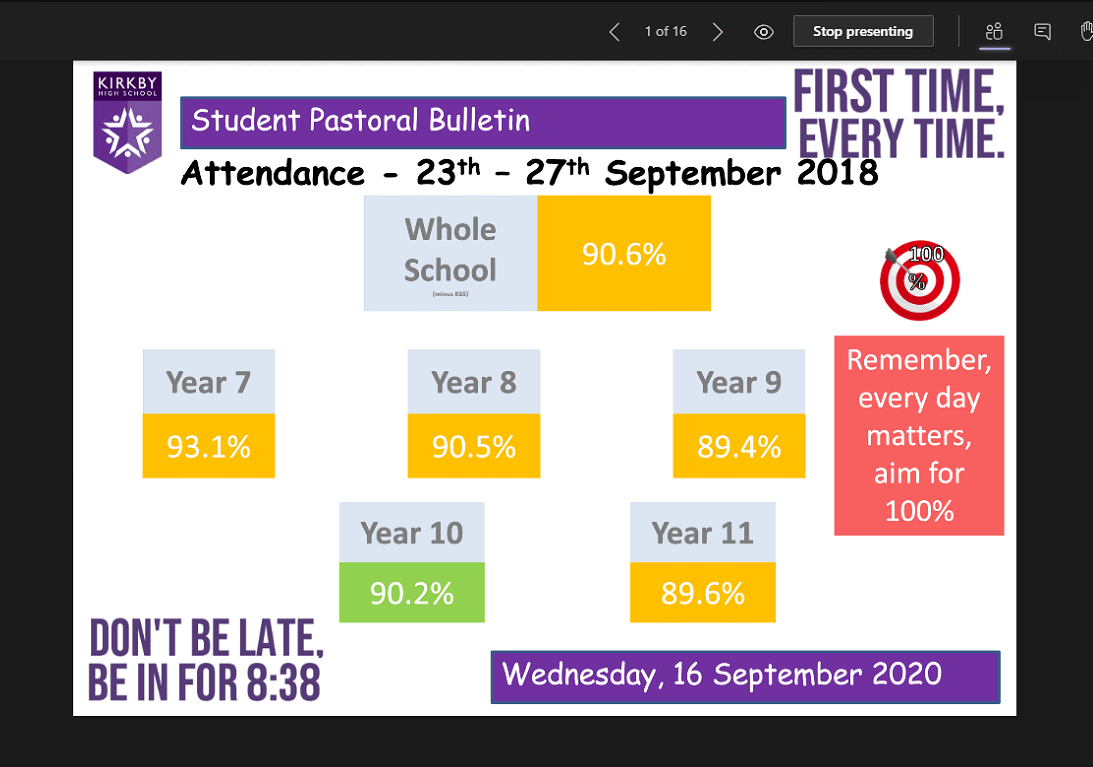 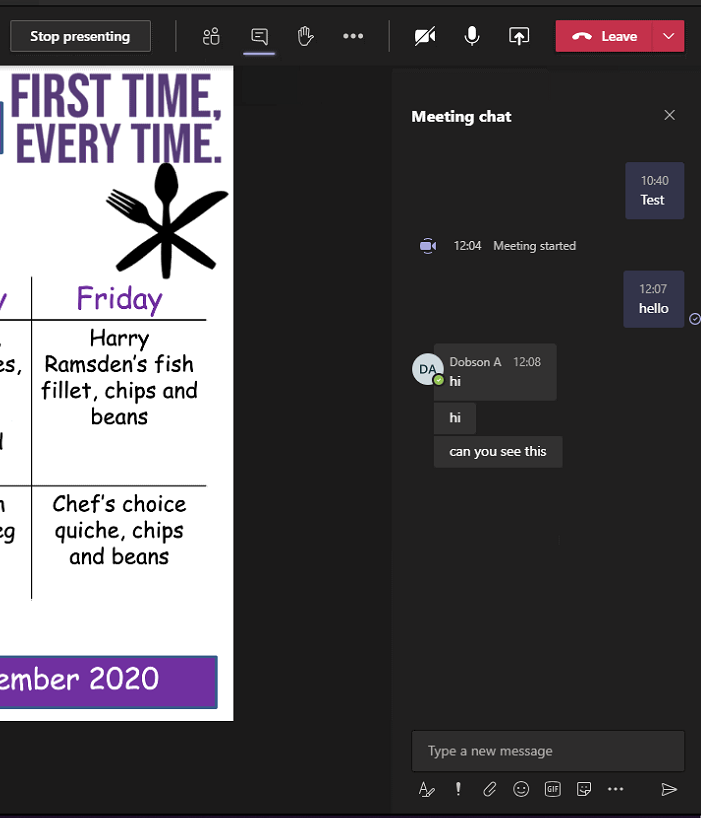 